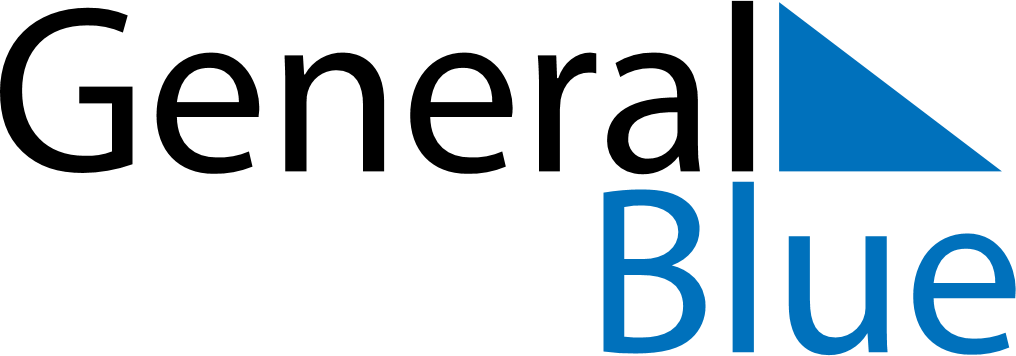 October 2025October 2025October 2025HungaryHungarySundayMondayTuesdayWednesdayThursdayFridaySaturday1234567891011Memorial Day for the Martyrs of Arad1213141516171819202122232425National Day262728293031